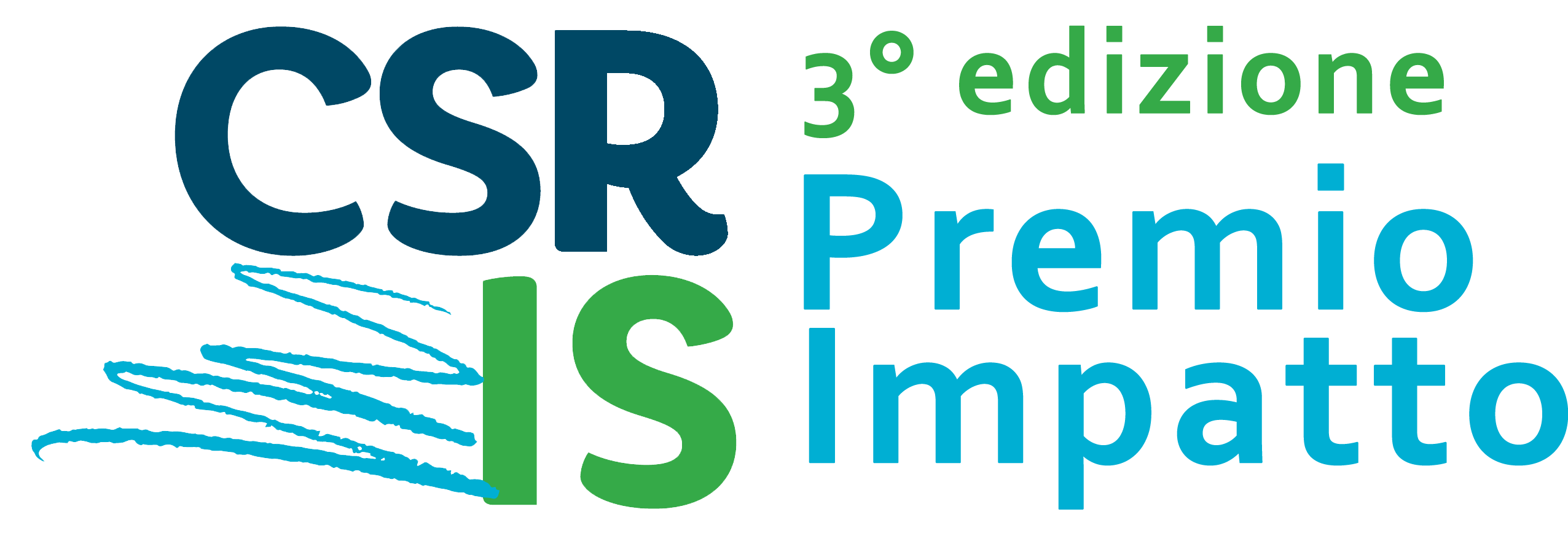 PREMIO IMPATTO - 3° edizioneScheda di iscrizione categoria ENTI DEL TERZO SETTORE L’iscrizione al PREMIO IMPATTO è gratuita. È necessario compilare la scheda e inviarla a premioimpatto@koinetica.it entro il 31 agosto 2024.  Per informazioni e chiarimenti contattare la segreteria organizzativa: Koinètica, Monica Cesana, tel. 02 84084000 cell. 392 2169204.PRIMA SEZIONE - DATI SULL’ETSSECONDA SEZIONE - INFORMAZIONI SUL PROGETTO TERZA SEZIONE - METODOLOGIA E VALUTAZIONEQUARTA SEZIONE - RISULTATI DELLA VALUTAZIONE E INDICATORI UTILIZZATIQUINTA SEZIONE - STAKEHOLDER ENGAGEMENTSESTA SEZIONE – CERTIFICAZIONI E ALTRE INFORMAZIONIÈ possibile allegare alla scheda di iscrizione ulteriori materiali, ad esempio: Report di impatto, Bilancio sociale o di sostenibilità, Report integrato, DNF, materiali di comunicazione etc. È preferibile allegare i materiali come link se pubblicati online.Ragione sociale:  Indirizzo:Ambito di intervento:Numero di soci e/o volontari:Sito: Mission e Vision:Ruoli e funzioni interne dedicate alla sostenibilità (Comitato Etico etc.): ….…….…….…….…….…….…….…….…….…….…….…….…….…….…….…….…….…….…….……Referente per il premio:Nome e cognome …….…….…….…….…….…….…….…….…….…….…….…….…….…….…Mail …………………………….…….…….…….………….…….……... Cell …………….…….…….……Titolo del progetto:Descrizione del progetto: indicare condizioni di partenza, attività realizzate etc. (max. 1.500 battute)Anno di avvio: Durata: ☐ < 1 anno ☐ ≥ 1 anno (specificare) ….….….…..Obiettivi strategici della valutazione:1 ……………………………………………………………………………………………………………………2 ……………………………………………………………………………………………………………………3 ……………………………………………………………………………………………………………………Soggetti coinvolti (risorse che hanno partecipato al progetto):funzioni interne: …………………………………………………………………………………………….organizzazioni esterne: ....…..…..…..…..….…..…..…..……..…..…..…..…..…..…..……….Beneficiari: …..…..…..…..…..…..…..…..…..…..…..…..…..…..…..…..…..…..…..…..…..…..Risorse economiche dedicate (indicare il periodo di riferimento) …..…..…..…..…..…..…..……Scalabilità del progetto:☐ bassa (replicabile solo con condizioni simili) ☐ media (replicabile in condizioni anche diverse) ☐ alta (replicabile in ogni condizione)                           Indicare gli elementi del progetto che garantiscono la scalabilità dichiarata (max. in totale 1.000 battute):1 ……………………………………………………………………………………………………………………2 ……………………………………………………………………………………………………………………3 ……………………………………………………………………………………………………………………Quando è stata condotta la valutazione? (è possibile barrare più risposte)☐ ex ante                                   ☐ in itinere                               ☐ ex post Chi ha svolto l’analisi?☐ analisi interna (specificare chi o quale settore) ........................................................ ☐ analisi esterna (specificare quale organizzazione) .....................................................Qual è stato l’oggetto della valutazione? (max. 1.000 battute)…………………..……………………..……………………..……………………..…………………………..In quale arco temporale? ……………………………………………………………………………..Quali sono state le fasi della valutazione?Fase 1 .............................................................................................................Fase 2 .............................................................................................................Fase 3 .....................................................................................................................................................................................................................................Quali elementi innovativi hanno caratterizzato la valutazione? (max. 500 battute)……………………………………………………………………………………………………………………………………………………………………………………………………………………………………………………………..Quali dati sono stati raccolti per la valutazione? Con che frequenza? Da quali fonti?Quali sono stati gli outcome misurati, ossia i cambiamenti rilevati positivi, negativi, attesi, inattesi?Gli outcome sono stati monetizzati? (se sì, quale proxy è stata utilizzata)Quali sono i risultati dell’analisi? (max. in totale 1.000 battute).....................................................................................................................Chi sono gli stakeholder dell’organizzazione? Con che modalità/strumenti e periodicità sono stati coinvolti nella valutazione?Ci sono fattori che possono influenzare o aver influenzato positivamente o negativamente il risultato finale?Quali sono state le modalità di restituzione dei risultati della valutazione?In generale l’organizzazione quali lezioni ha appreso che potranno essere utili in futuro?1 .....................................................................................................................2 .....................................................................................................................3 .....................................................................................................................NOME DEL FILELINK 